ПРИНЯТОУТВЕРЖДЕНО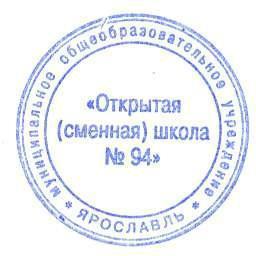 на заседаниипедагогического советапротокол № 9 от 28.02.2019 годаПриказом № 20/03-17от 04 марта 2019 годаДиректор	Е.М.ШитоваПорядокпроведения индивидуального отборакласс (группу) профильного обучения МОУ «Открытая (сменная) школа № 94».Общие положения1.1. Настоящий Порядок разработан в соответствии с «Порядком организации индивидуального отбора при приеме (переводе) в государственные и муниципальные образовательные организации для получения основного общего и среднего общего образования с углубленным изучением отдельных учебных предметов или для профильного обучения в Ярославской области», утвержденным приказом департамента образования Ярославской области № 27-нп от 06.08.2014г. (в редакции приказов от 19.02.2016 № 03-нп «О внесении изменений в приказ департамента образования Ярославской области от 06.08.2014 № 27-нп»; от 25.02.2019 № 08-нп «О внесении изменений в приказ департамента образования Ярославской области от 06.08.2014 № 27-нп») и регулирует организацию и проведение индивидуального отбора учащихся при приеме либо переводе в МОУ «Открытая (сменная) школа №94 » (далее Учреждение) в класс (группу) профильного обучения для получения среднего общего образования.1.2. Индивидуальный отбор обучающихся при приеме (переводе) в Учреждение для получения среднего общего образования (далее – индивидуальный отбор) осуществляется Учреждением в соответствии с настоящим Порядком и действующими локальными нормативными актами по основным вопросам организации и осуществления образовательной деятельности, в том числе регламентирующими правила приема обучающихся, порядок и основания перевода обучающихся.1.3. Право на участие в индивидуальном отборе имеют все обучающиеся, получившие основное общее образование вне зависимости от места жительства.1.4. Победители и призёры регионального и заключительного этапов всероссийской олимпиады школьников, а также международных олимпиад школьников по предметам, определяющим универсальный профиль (русский язык, математика)., зачисляются вне конкурса.1.5. Предельное количество мест для обучения в классе (группе) соответствующего профиля составляет: универсальный профиль - 25 мест.1.6. При переводе из другой образовательной организации, реализующей образовательную программу того же профильного направления, учащийся зачисляется в Учреждение при наличии свободных мест и при соответствии образовательных программ без участия в индивидуальном отборе.1.7. Учреждение размещает настоящий порядок на информационном стенде и официальном сайте в сети Интернет не позднее 25 февраля текущего года.1.8. Информирование учащихся, родителей (законных представителей) о времени, месте подачи заявления и процедуре индивидуального отбора осуществляется Учреждением через официальный сайт, информационные стенды не позднее 30 календарных дней до начала проведения индивидуального отбора.1.9. Настоящий Порядок принимается ежегодно.Порядок работы и формирования комиссии по индивидуальному отбору.2.1. Для проведения индивидуального отбора обучающихся в класс (группу) профильного обучения в Учреждении создается комиссия в количестве не менее 3-х человек (далее – Комиссия).2.2. Персональный состав Комиссии утверждается приказом директора Учреждения.2.3. Комиссия, на основании рейтинга результатов индивидуального отбора, формирует список участников, набравших наибольшее число баллов в соответствии с предельным количеством мест, определенных Учреждением для обучения в профильном классе на уровне среднего общего образования.2.4. Решение Комиссии оформляется протоколом, который подписывают все члены Комиссии, присутствующие на заседании.2.5. Информация об итогах индивидуального отбора доводится до сведения всех участников индивидуального отбора, родителей (законных представителей) посредством размещения на информационном стенде и официальном сайте в сети Интернет Учреждения не позднее чем через 3 дня после принятия решения Комиссией.2.6. В случае несогласия с решением Комиссии родители (законные представители) обучающихся имеют право не позднее чем в течение 2 рабочих дней после размещения информации о результатах индивидуального отбора направить апелляцию в конфликтную комиссию Учреждения.Порядок проведения индивидуального отбора.3.1. Индивидуальный отбор осуществляется по личному заявлению родителей (законных представителей) обучающегося при предъявлении оригинала документа, удостоверяющего личность заявителя. Заявление подается в Учреждение не позднее, чем за 2 рабочих дня до начала индивидуального отбора. В заявлении указываются следующие сведения:фамилия, имя, отчество (последнее – при наличии) обучающегося;дата и место рождения обучающегося;-фамилия, имя, отчество (последнее – при наличии) родителей (законных представителей) обучающегося;-адрес места жительства обучающегося;-контактный телефон заявителя;класс (группа) профильного обучения, для приёма (перевода) в который подаётся заявление.3.2. Для получения среднего общего образования к заявлению, указанному в п.3.1., прилагаются следующие документы, заверенные руководителем образовательной организации, в которой обучается (обучался) участник индивидуального отбора:выписка из протокола результатов государственной итоговой аттестации (далее – ГИА) по образовательным программам основного общего образования;копия аттестата об основном общем образовании;-копии документов, подтверждающих наличие преимущественного права приёма (перевода) при равном количестве баллов в рейтинге участников индивидуального отбора, указанных в п.3.8.(при наличии);-копии документов, подтверждающих наличие права приёма (перевода) вне зависимости от количества баллов, указанных в п.3.5.(при наличии).3.3.	Прием	и	регистрация	документов,	представленных	для	участия	в	отборе,осуществляется в срок с 27 июня по 02 июля (рабочие дни) с 9.00 до 15.00 час заместителем директора Учреждения.3.4. Индивидуальный отбор осуществляется на основании балльной системы оценивания достижений обучающихся, в соответствии с которой составляется рейтинг участников.3.5. При составлении рейтинга для получения среднего общего образования учитываются предметы, указанные в таблице 1.3.6. Рейтинг участников индивидуального отбора для получения среднего общего образования с профильным обучением составляется на основании баллов, полученных путём суммирования:баллов, полученных по предметам ГИА, указанным в таблице 1;среднего балла аттестата об основном общем образованииВсе позиции, указанные в п. 3.6 приводятся в соответствие по единой шкале с учетом коэффициента, ежегодно устанавливаемого департаментом образования Ярославской области.3.7. Рейтинг участников индивидуального отбора выстраивается по мере убывания набранных ими баллов. Комиссия на основе рейтинга формирует список участников, набравших наибольшее число баллов, в соответствии с предельным количеством мест, определённых Учреждением для обучения в профильном классе (группе) на уровне среднего общего образования.3.8. При равном количестве итоговых баллов в рейтинге участников индивидуального отбора преимущественным правом при приёме в Учреждение в профильный класс (группу) пользуются следующие категории:в универсальный профильв первую очередь участники индивидуального отбора, имеющие наиболее высокий средний балл аттестата об основном общем образованииво вторую очередь победители и призёры муниципального этапа всероссийской олимпиады школьников по предметам, изучаемым при получении основного общего образования;в третью очередь победители и призёры областных, всероссийских и международных конференций и конкурсов научно-исследовательских работ или проектов, утвержденных департаментом образования Ярославской области, Министерством просвещения Российской Федерации по предметам, изучаемым при получении основного общего образования.3.9. Для реализации права на получение среднего общего образования граждан, закончивших обучение по программам основного общего образования до 2014 года, для которых Порядком организации индивидуального отбора  при приеме(переводе) в государственные и муниципальные образовательные организации для получения основного общего и среднего общего образования с углубленным изучением отдельных учебных предметов или для профильного обучения в Ярославской области(утв. приказом департамента образования ЯО от 06.08.2014г. №27-нп) не предусмотрена возможность приведения экзаменационных отметок за уровень основного общего образования к балльной шкале, при формировании рейтинга участников индивидуального отбора учитываются отметки, полученные при прохождении государственной итоговой аттестации за уровень основного общего образования с применением коэффициента 14. Для участия в индивидуальном отборе данной категории граждан необходимо предоставить выписку из сводной ведомости классного журнала за 9 класс, содержащую экзаменационные отметки по предметам.     3.10. При наличии свободных мест возобновляется работа комиссии по индивидуальному отбору не ранее 01 июля и не позднее 29 августа текущего года в том же порядке, что и индивидуальный отбор, проводившийся в первоначальные сроки. Информация об итогах дополнительного набора размещается на информационном стендеофициальном сайте Учреждения в информационно-телекоммуникационной сети «Интернет» в течение одного рабочего дня со дня принятия Комиссией решения.3.11. В случае несогласия с решением комиссии родитель (законный представитель) участника индивидуального отбора имеет право подать апелляцию в конфликтную комиссию Учреждения в срок не позднее 2 рабочих дней со дня размещения информации о результатах индивидуального отбора.3.12. Участники, успешно прошедшие индивидуальный отбор, зачисляются в Учреждение в соответствии с локальным нормативным актом «Правила приема в муниципальное общеобразовательное учреждение «Открытая (сменная) школа №94» в сроки, установленные Учреждением.3.13. Все документы по организации и проведению индивидуального отбора в классы (группы) профильного обучения хранятся в Учреждении в соответствии с номенклатурой дел.Порядок подачи апелляции и работы конфликтной комиссии.4.1. Для рассмотрения апелляций по результатам индивидуального отбора в Учреждении создается конфликтная комиссия в составе 3-х человек.4.2. Апелляция по результатам индивидуального отбора подается в конфликтную комиссию Учреждения в течение 2-х рабочих дней с момента размещения информации о результатах индивидуального отбора.4.3. В состав конфликтной комиссии не могут входить лица, входящие в состав комиссии по индивидуальному отбору.4.4. Персональный состав конфликтной комиссии утверждается приказом директора Учреждения.4.5. Полномочия конфликтной комиссии:приём, регистрация и рассмотрение апелляций;-вынесение решений по результатам рассмотрения апелляций по итогам индивидуального отбора;информирование заявителей о результатах рассмотрения апелляций.4.6. Все заседания конфликтной комиссии оформляются протоколом, в котором фиксируются вопросы, вынесенные на рассмотрение, принятые по ним решения. Протокол подписывается всеми присутствующими членами конфликтной комиссии.4.7. Решение по результатам рассмотрения апелляций принимается не позднее 3-х рабочих дней с момента подачи заявления.Таблица 1Наименование профиляОбязательный(е) предмет(ы)Предмет(ы) по выборууниверсальныйрусский язык, математикане учитываются